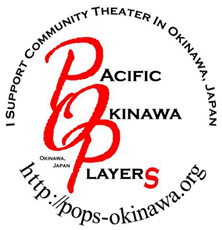 Proposal FormImportant Notes to the Director:-In order to direct a show with POPs, you must have directed, assistant directed, or, have been musical director on a previous POPs production.-If you have any questions regarding this form, please contact POPs’ Artistic Director-During the months of November and December, the theater is NOT available. You may propose a show, hold auditions and rehearsals during these months, but you will need to find another rehearsal space. -The use of the MCCS Community Center Auditorium is on space available basis.  As a non-profit we are in a lower category than military units or family services.  There is a chance the dates you request may not be available.Pacific Okinawa PlayersProposal FormGENERAL INFO:Title:				 Circle One:  Play         	Musical           Casting:			 Orchestra (Musicals):	                                Show Synopsis:  PROPOSED SCHEDULE (revised)Production Meeting		 Auditions			Rehearsals			Set Building			 Tech Week			            Performances	 Cage Clean-up/Strike	                                    BUDGET:ExpensesSet:				$
Costumes:			$
Props:			$                              Publicity:			$                        Programs:			$
Crew shirts:			$
Miscellaneous:		$
Performance rights:		$
Total Expenses:		$                                Proposed IncomeTicket Prices: 	Ticket Sales (including ticket prices):  	 Concessions/Raffle:   Total Income:  $                   PRODUCTION STAFF:Director:  							Costume Designer:                                             Asst. Director:  						Lights:                                 Producer:							Sound: Musical Director:  						Choreographer:                                  Stage Manager:  						Master Carpenter:                                                Scenic Artist:							Properties Master:                      House Manager:                                                                             Main POC Name:     Main POC E-mail: 				Cell Phone:    FOR ARTISTIC DIRECTOR USE ONLYProposal Approved   			                  Proposal Denied                    Finalized Show dates                                                       